مسلك علم الاجتماع – مسار الفاعل الاجتماعي والتغير الثقافي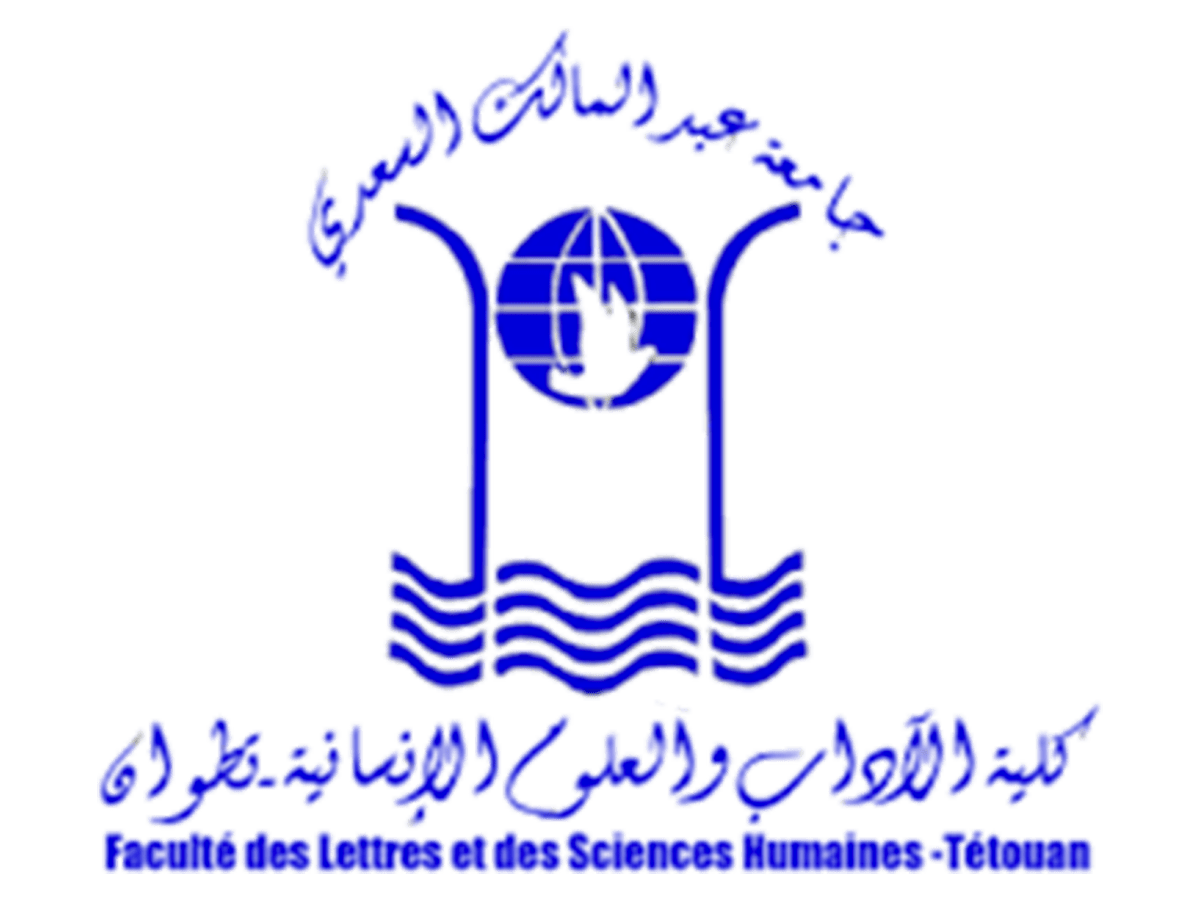 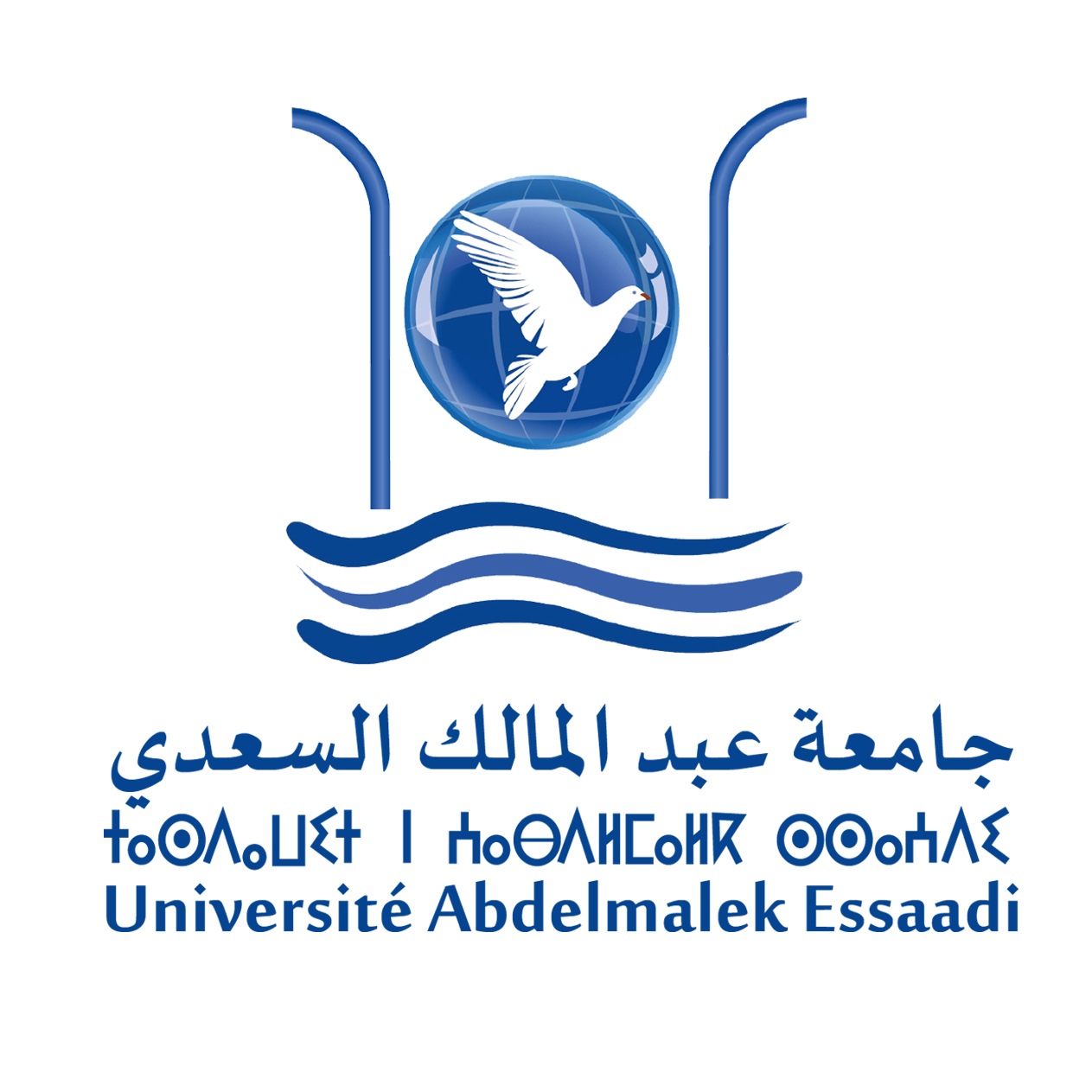 استعمــــــــــــــــــال الــــــــــــــــــزمن -الدورة الخريفيةالسنة الجامعية 2024-2023   ـــــــــــــــ الفصل 1/ الفوج 1مسلك علم الاجتماع – مسار الفاعل الاجتماعي والتغير الثقافياستعمــــــــــــــــــال الــــــــــــــــــزمن -الدورة الخريفيةالسنة الجامعية 2024-2023   ـــــــــــــــ الفصل 1/ الفوج 218H30-16H3016H30-14H3014H30-12H30أسس التفكير الفلسفيذ. الشتوكيم. كنونمدخل إلى علم النفسذ. بدر الدين الزايديم. كنوناللغاتذ. ازميموم. الجديدالخميسمدخل إلى علم الاجتماعذ. انفيفخم. كنونالانثروبولوجيا الإجتماعية والثقافيةذ. بوطالب م. كنونالجمعةمنهجية العمل الجامعيذة. فرحانة عياشم. كنونالمفاهيم الأساسية في علم الاجتماع ذ. الزهيديم. كنونالسبت18H30-16H3016H30-14H3014H30-12H30مدخل إلى علم النفسذ. بدر الدين الزايديم. الجديدأسس التفكير الفلسفيذ. الشتوكيم. الجديداللغاتذ. ازميموم. الجديدالخميسالانثروبولوجيا الإجتماعية والثقافيةذ. بوطالبم. الجديدمدخل إلى علم الاجتماعذ. انفيفخم. الجديدالجمعةالمفاهيم الأساسية في علم الاجتماع ذ. الزهيديم. الجديدمنهجية العمل الجامعيذة. فرحانة عياشم. الجديدالسبت